Publicado en  el 02/03/2017 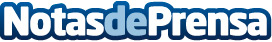 Cantabria se reúne con el director general de ERNACT para impulsar las pymesEl Gobierno de Cantabria ha celebrado una reunión con el Director General de ERNACT, Colm McColgan, para valorar el impulso de proyectos internacionales de innovación y potenciar las pymesDatos de contacto:Nota de prensa publicada en: https://www.notasdeprensa.es/cantabria-se-reune-con-el-director-general-de Categorias: Cantabria http://www.notasdeprensa.es